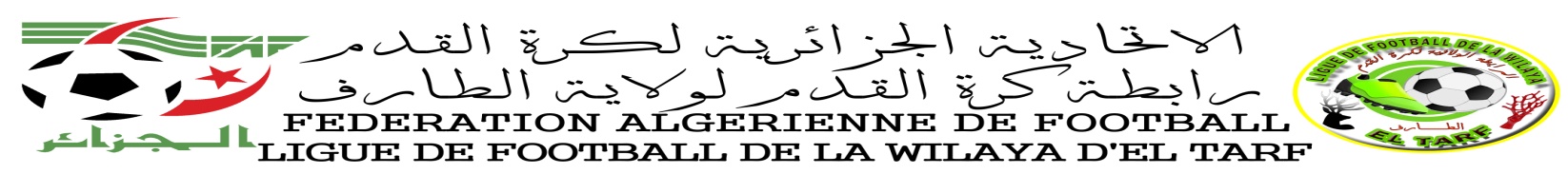                                                                                     EL TARF LE : 23/10/2018RECTIFICATIFPROGRAMMATION 4eme JOURNEE CHAMPIONNAT « HONNEUR » 	JOURNEE DU : VENDREDI  09/11/2018  JOURNEE DU : SAMEDI   10/11/2018LieuxDatesN° RENCRENCONTREHORCATBOUTELDJAOPOWVENDREDI09/11/201827KRB  Vs  A BES14 H 30SEl TARFOPOWVENDREDI09/11/201829WAK Vs  CRBAA14 H 30SCHEBAITA MOKHTAR OPOWVENDREDI09/11/201825ESEC  Vs RBZ14 H 30SLieuxDatesN° RENCRENCONTREHORCATBENMHIDIOPOWSAMEDI10/11/201826ORCT  Vs  AAKH14 H 00SBERRIHANECOMMUNALSAMEDI10/11/201830ABB  Vs WABREPORTEE A UNE DATE ULTERIEUREREPORTEE A UNE DATE ULTERIEUREDREANOPOWSAMEDI10/11/201831NRAC Vs JMBCTREPORTEE A UNE DATE ULTERIEUREREPORTEE A UNE DATE ULTERIEURECHEBAITA MOKHTAR OPOWSAMEDI10/11/201828UZA Vs MBA14 H 00SBOUTELDJAOPOWSAMEDI10/11/201832UBCF  Vs  JMS14 H 00S